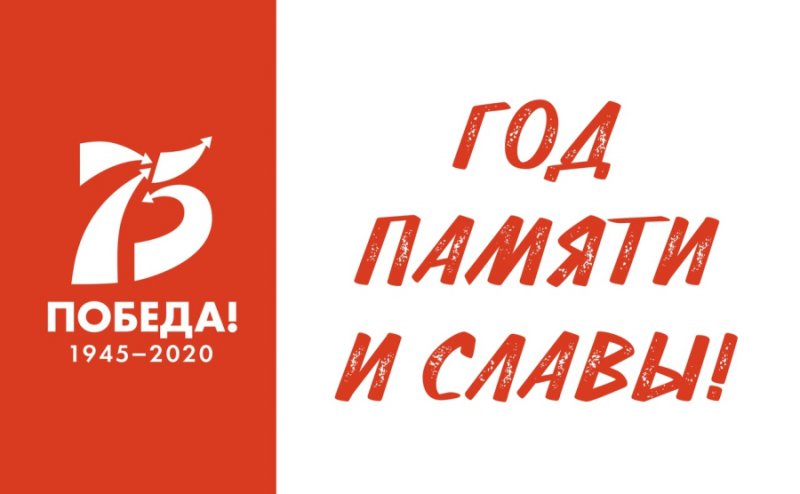 Официальный сайт 75-ой годовщины Великой Победы. Торжественное празднование 75-летия Победы — это целый комплекс мероприятий, который будет проходить в каждом регионе нашей страны. Ресурс содержит информацию об основных акциях и мероприятиях, проводимых в рамках Года памяти и славы по всей России. Ресурс поможет быть в курсе всех новостей по теме, расскажет о ключевых моментах Великой Отечественной войны. Оператор Года Памяти и славы в России Благотворительный фонд «Память поколений». Обращаем Ваше внимание на раздел сайта «Акции». Некоторые из них уже стартовали, а другие находятся в стадии подготовки. В данном разделе будет появляться информация о новых акциях.Указ Президента Российской Федерации от 09.05.2018 г. № 211 «О подготовке и проведении празднования 75-й годовщины Победы в Великой Отечественной войне 1941-1945 годов»Брендбук. Руководство по использованию логотипа празднования 75-й годовщины Победы в Великой Отечественной войне 1941–1945 годов // Официальный сайт празднования 75-летия Победы в Великой Отечественной войне. – 2019. – URL: https://www.may9.ru/brandbook/  (дата обращения: 01.02.2020). План основных мероприятий по проведению в Российской Федерации Года памяти и славы в 2020 году Информационный материал «Год памяти и славы» Сценарий Всероссийского Урока Победы, посвященного Году Памяти и Славы – 75-летию Победы в Великой Отечественной войне 1941-1945 годов (+ презентация и видеоматериалы)Календарь, посвященный 75-летию Победы в Великой Отечественной войне. К знаменательной дате 75-летия Великой Победы, в Год Памяти и Славы, при поддержке Правительства Самарской области был издан календарь с дополненной реальностью на основе уникальных фронтовых фотографий, сделанных нашим земляком. Николай Фёдорович Фиников, фотокорреспондент из Куйбышева, прошедший всю Великую Отечественную войну, смотрел ей в лицо, запечатлел её облик и сохранил для потомков память о подвиге народа. Николай Фёдорович воевал в составе Куйбышевской 21-й армии. Работал фотокором в газете «Боевой натиск», главной газете Советского Союза – «Правде». На основе его фотоархива и сделан этот календарь, цель которого – сохранить живую связь поколений. Тех, кто прошёл войну, и тех, кто до сих пор помнит об этом и благодарен за Великую Победу.Календарь доступен по ссылке: https://www.samregion.ru/wp-content/uploads/2020/02/kalendar.pdfМетодические материалыhttps://www.prlib.ru/collections/466996 - коллекция «Память о Великой Победе». С 2010 года Президентская библиотека формирует электронную коллекцию, посвящённую победе в Великой Отечественной войне. В состав коллекции включены официальные документы, фото- и кинохроника, газеты военного времени, книги, издания агитационно-пропагандистского характера, сборники статей, биографий, свидетельства участников боевых сражений и тружеников тыла, их личные документы, изображения боевых и трудовых наград, памятников и мемориальных комплексов.https://novichokprosto-biblioblog.blogspot.com/p/70.html - Просто библиоблог. На этой странице собраны разнообразные материалы, посвященные Великой Отечественной войне. Здесь есть материалы о подвигах малоизвестных героев войны и собираются материалы к 75-летию Победы, посвященные Году памяти и славы.Методические рекомендации, разработанные ФГБОУ ВО «Российский государственный гуманитарный университет», можно скачать здесь.На подступах к Победе: литературно-мемуарный коллаж / ГБУК НСО НОЮБ; сост. О.В. Ковалева. – Новосибирск: ГБУК НСО НОЮБ, 2020. – 27 с. Детали завершающего этапа войны – преддверия Победы, подробно освещены в документальной, исторической, мемуарной, художественной литературе. Знакомство с ней позволяет не только представить всю канву событий, конкретные детали, но и почувствовать эмоциональное состояние людей, прошедших пол-Европы, чтобы разгромить врага в его логове. Представленные отрывки из произведений выдающихся полководцев и писателей – хорошая основа для литературных композиций, занятий исторического клуба, они помогут увидеть всю картину последних дней Великой Отечественной войны. Издание предназначено для специалистов, работающих с молодежью. Текст доступен по ссылке: http://infomania.ru/map/wp-content/uploads/2020/01/na-podstupah-k-pobede.pdf«Победа: взгляд сквозь годы»: методические материалы к 75-й годовщине Победы в Великой Отечественной войне / ГБУК НСО НОЮБ; сост. О.В. Ковалева. – Новосибирск: ГБУК НСО НОЮБ, 2019. – 64 с. Патриотизм граждан России неразрывно связан со знанием истории страны, он питается, поддерживается этими знаниями. Это особенно важно в работе с молодёжью, которая часто впитывает превратное освещение событий истории советского периода в России, в том числе Великой Отечественной войны 1941-45 гг. Поэтому воспитание патриотизма российской молодежи немыслимо без рассказа о событиях Великой войны. Библиотеки имеют для этого огромные возможности, богатый арсенал интересных для молодёжи форм подачи материала. Приближающийся 75-летний юбилей Победы наверняка активизируeт поисковую работу и позволит выявить новые факты о том, как отмечался День Победы в родном населённом пункте. Предлагаемый материал «Победа: взгляд сквозь годы» содержит историко-географическую перекличку «В тот день, когда окончилась война» и информационную панораму «День Победы год за годом: 75 лет Победного марафона». Текст доступен по ссылке:  http://infomania.ru/map/wp-content/uploads/2019/10/pobeda-vzglyzd-skvoz-godi.pdfКнига как память о войне: сборник лучших идей по продвижению художественной литературы о Великой Отечественной войне среди молодежи / сост. Т. Г. Плотникова. – Челябинск : Государственное казенное учреждение культуры «Челябинская областная библиотека для молодежи», 2020. – 55 с. – Текст доступен по ссылке: https://yadi.sk/i/LmuEFwdoSyGk4g9 мая День Победы : тематические коллекции [сценарии, стихи, песни, фотографии, фильмы, плакаты, живопись, поделки, открытки, поздравления, методическая копилка] // www.metodkabinet.eu : [образовательный сайт]. – URL: http://www.metodkabinet.eu/BGM/Temkatalog/TemKollekzii_9_may.html  (дата обращения: 01.02.2020).Проведение мастер-классов по изготовлению открыток, по прикладному творчеству: «Цветы ветерану» (букеты, цветочные композиции), «Подарок ветерану», «Тепло наших рук», «Заботливые руки», «Росток добра», «Зажги звезду добра», «Сувенир для ветерана», «Солдатам Победы - с благодарностью!», «Поздравь ветерана», «Открытка ветерану», «Мы знаем, мы помним, мы благодарим». Примеры мастер-классов см. в открытом доступе в интернете: https: //www .youtube.com/watch?v=IHqUFXmLa80  https://www.youtube.com/watch?v=qn_vApwuCXo https://www.youtube.com/watch?v=QJQXepD05KEСценарные материалыЛучшие библиотечные практики. Год памяти и славы : к 75- летию Победы в Великой Отечественной войне : [материалы Всероссийского проекта «Лучшие библиотечные практики России» : программы и проекты] / РБА ; секция публичных библиотек // Российская библиотечная ассоциация : сайт. – Санкт-Петербург, 2020. – URL: http://www.rba.ru/netcat_files/userfiles/sections/14/75-letie_Pobedy.pdf  (дата обращения: 01.02.2020). «Людям память нужна, как бы трудно им не было с нею…»: (Великая Отечественная война в художественной литературе)Грибановская, А.В. Сценарий праздничного концерта «Победители» к 75-летию Победы в Великой Отечественной войне 1941-1945 гг. : для учащихся 9-11 классов /А.В. Грибановская // Открытый урок. 1 сентября : сайт. – Москва, 2017. – URL: https://urok.1sept.ru/статьи/677532  (дата обращения: 01.02.2020).Гурков, А. Сценарий для городских, районных и сельских Домов Культуры. Театрализованный праздник к 75-летию Великой Победы Советского народа над фашистской Германией /А. Гурков // Сценарии праздников : сайт. – URL: http://angurkov.ru/сценарииtag/scenarij-dlya-sdk-k-75-letiyupobedy  (дата обращения: 01.02.2020)Добролюбова, Г. Пусть живые запомнят : час мужества для школьников : [о сохранении памяти павших в Великую Отеч. войну] / Г. Добролюбова // Библиополе. - 2017. - № 6.- С. 52- 55.«Из окопов – в литературу»: инф. путеводитель по «лейтенантской прозе» / сост. Е.Е. Цупрова; отв. за вып. Е.А. Иванова. - Самара: Государственное бюджетное учреждение культуры «Самарская областная юношеская библиотека», 2020. – 36 с. Текст доступен: http://www.soub.ru/node/12340Иванова, Н. 100+сценариев о победе в Великой Отечественной войне : список интернет-сценариев к Дню Победы : блог  /Н. Иванова // Библиотека имени Ульянова : сайт. – Муромцево (Омская область), 2020. – URL: http://ulyanovbib.blogspot.com/2019/09/100.html  (дата обращения: 01.02.2020).[Копилки сценариев мероприятий, посвященных Дню Победы] // Культура Архангельской области : сайт. – Архангельск, 2020. – URL: https://culture29.ru/experts/links/stsenarii-prazdnovaniya-9-maya/  (дата обращения: 01.02.2020).Немчинова, Т.В. Сценарий праздничного концерта к 9 мая, посвященного 75 годовщине Великой Победы «В этот день закончилась война...» : для школы /Т.В. Немчинова // Учебно-методический кабинет : международный образовательный сайт. – Брянск, 2019. – URL: https://ped-kopilka.ru/shkolnyeprazdniki/den-pobedy/scenarii-koncerta-v-shkole-k-75-letiyu-pobedy-v-velikoiotechestvenoi-voine.html  (дата обращения: 01.02.2020).Нуриева, Л.Р. Внеклассное мероприятие, посвященное 75-летию Победы в Великой Отечественной войне, на тему «Летят журавли» : 6 класс /Л.Р. Нуриева // Современный урок : Всероссийский сетевой педагогический журнал. – Казань, 2019. – URL: https://www.1urok.ru/categories/8/articles/15324  (дата обращения: 01.02.2020).Пластун, В.М. Сценарий литературного вечера, посвященного Дню Победы «Помним! Чтим! Гордимся!» [на материале литературных произведений советских писателей и поэтов] /В.М. Пластун // КОМПЭДУ : сайт. – URL: https://compedu.ru/publication/stsenarii-literaturnogo-vechera-posviashchennogo75-godovshchine-velikoi-pobedy.html  (дата обращения: 01.02.2020).Победный май : сценарий к 75-летию Победы : в помощь КДУ, ЦК и народным театрам. – Махачкала, 2019. – 40с. – URL: http://dagfolkkultura.ru/upload/iblock/327/327882b43e7a88b4396081bc208f885e.  pdf (дата обращения: 01.02.2020).Сценарий Дня погружения, посвященный 75-летию Победы советского народа в Великой Отечественной войне // Государственное бюджетное общеобразовательное учреждение «Лицей 95» : сайт. – Санкт-Петербург, 2020. – URL: http://www.lyceum95.ru/document/titscher/malugina/den_pobedi.pdf  (дата обращения: 01.02.2020).Сценарий мероприятия «Песни Победы» // Videouroki/net : сайт. – Смоленск, 2017. – URL: https://videouroki.net/razrabotki/stsienariimieropriiatiia-piesni-pobiedy.html  (дата обращения: 01.02.2020).Сценарий, посвященный 75-летию Победы в Великой Отечественной войне «Дети войны» // Центр развития талантов «МегаТалант» : сайт. – Tallinn, 2020. – URL: https://megatalant.com/biblioteka/scenariy-posvyaschennyy-75-letiyu-pobedy-v-velikoyotechestvennoy-voyne-deti-voyny-84821.html  (дата обращения: 01.02.2020)Тихомирова, И.А. Сценарий празднования 75-летия Дня Победы «Этот праздник со слезами на глазах» : [для детей старшей дошкольной группы и их родителей] // nsportal.ru : социальная сеть работников образования. – Йошкар-Ола, 2010. – URL: https://nsportal.ru/shkola/stsenariiprazdnikov/library/2019/12/13/stsenariy-prazdnovaniya-75-letiya-dnya-pobedy  (дата обращения: 01.02.2020).Цепинская, Г.С. Сценарий мероприятия, посвященного 75-летию великой Победы «Война глазами детей» : [для школьников] // Инфоурок : образовательный портал. – Смоленск, 2015. – URL: https://infourok.ru/scenariy-meropriyatiya-posvyaschennoe-letiyu-pobedi-voynaglazami-detey-1598795.html  (дата обращения: 01.02.2020).Челышева, Н.В. Методическая разработка литературной гостиной, посвящённой 75-летию Великой Отечественной войны // Академия педагогических проектов Российской Федерации : сайт. – Москва, 2020. – URL: https://педпроект.рф/челышева-методическая-разработка  (дата обращения: 01.02.2020). Чиринько, Н.А. Сценарий мероприятия «Постоянство памяти», посвященного 75-летию Победы в Великой Отечественной войне, на базе школьного музея «Патриот» // Литературное творчество школьников : литературный журнал для школьников. – 2019. – № 1 (часть 2). – С. 183-187. – URL: https://school-literature.ru/ru/article/view?id=1463  (дата обращения: 01.02.2020).«Я знаю, никакой моей вины…» : Великая Отечественная война в творчестве А. Т. Твардовского : час памяти к 110-летию со дня рождения поэта / сост. Н. С. Кузнецова. - Челябинск : Государственное казенное учреждение культуры «Челябинская областная библиотека для молодежи», 2020. – 26 с.- Текст доступен по ссылке: http://mbi74.ru/resursy/izdaniya-biblioteki/3199-2020-tvardovskiyВыборочный рекомендательный список сценариев, опубликованных в журнале «Читаем. Учимся. Играем» (2009-2019 гг.)Литературно-театрализованный вечер «Юные герои сороковых» //Читаем. Учимся. Играем. - 2009.-№ 9.Историко-литературная композиция «Имя твое неизвестно, подвиг твой бессмертен» // Читаем. Учимся. Играем. - 2010.-№ 2.Лирическая композиция «Война, беда, мечта и юность» // Читаем. Учимся. Играем. - 2010.-№ 6.Викторина «Да разве об этом расскажешь!» // Читаем. Учимся. Играем. - 2010.-№ 9.Литературно-музыкальная композиция «Голоса войны минувшей» // Читаем. Учимся. Играем. - 2012.-№ 2.Познавательная игра на военную тему «О подвиге, о доблести, о славе» // Читаем. Учимся. Играем. - 2013.-№ 12.Литературно-музыкальная композиция «Девочки! Постарайтесь вернуться назад»: по документальной прозе С.А. Алексиевич // Читаем. Учимся. Играем. - 2014.-№ 8.Вечер – портрет «Я родом… из войны», посвященный жизни и творчеству Ю.В. Друниной // Читаем. Учимся. Играем. - 2014.-№ 4.Историко-познавательный час «С девочкой, спасенной на руках»: о памятнике Советскому солдату в Берлине // Читаем. Учимся. Играем. - 2014.-№ 9.Патриотическая познавательная игра – викторина «Танковое сражение» для 5-9 кл. // Читаем. Учимся. Играем. - 2014.-№ 6.Игровая программа «Эх, путь – дорожка фронтовая…», посвященная песням военных лет // Читаем. Учимся. Играем. - 2014.-№ 12.Литературная композиция «Главная роль знаменитых артистов»: о судьбах любимых актеров, участников Великой войны // Читаем. Учимся. Играем. - 2014.-№ 11.Театрализованная постановка «Я был на той войне…» для учащихся 5-11 кл. // Читаем. Учимся. Играем. - 2014.-№ 2-3.Интеллектуальная литературная игра «Они сражались за Родину» // Читаем. Учимся. Играем. - 2015.-№ 8.Историческое обозрение «Они расписались на Рейхстаге» // Читаем. Учимся. Играем. - 2015.-№ 2.Эрудит – игра «Памяти дедов будем достойны!» // Читаем. Учимся. Играем. - 2015.-№ 5.Интегрированный урок литературы «Летопись большой войны» // Читаем. Учимся. Играем. - 2015.-№ 9.Виртуальная экскурсия по памятникам и мемориалам Великой Отечественной войны «Подвиг народа в камне навечно» // Читаем. Учимся. Играем. - 2016.-№ 2.Историко-патриотический час с включением инсценировок «Роковые сороковые» // Читаем. Учимся. Играем. - 2016.-№ 2.Вечер памяти «Страницы мужества и славы» // Читаем. Учимся. Играем. - 2016.-№ 5.Час истории «Вспомним через года…» // Читаем. Учимся. Играем. - 2017.-№ 7.Поэтический вечер «Мы отстояли мир» // Читаем. Учимся. Играем. - 2017.-№ 1.Игровая программа «Эхо дедовских побед» // Читаем. Учимся. Играем. - 2017.-№ 2.Музыкально-художественная композиция «И встала вся страна огромная» // Читаем. Учимся. Играем. - 2017.-№ 2.Познавательно-игровая программа «По следам беспримерного мужества» // Читаем. Учимся. Играем. - 2018.-№ 9.Театрализованное мероприятие «Нас ждет огонь смертельный» по мотивам книг Б. Васильева // Читаем. Учимся. Играем. - 2018.-№ 7.Вечер, посвященный творчеству коллектива советских художников-графиков Кукрыниксов // Читаем. Учимся. Играем. - 2018.-№ 2.Познавательное путешествие «По городам-героям на поезде Победы» // Читаем. Учимся. Играем. - 2018.-№ 3.Литературный час о подвиге Гули Королевой «Взять последнюю высоту» // Читаем. Учимся. Играем. - 2018.-№ 5.Литературно-патриотический час «Фронтовые вёрсты и правдивые кадры»: по творчеству Б. Васильева // Читаем. Учимся. Играем. - 2019.-№ 4.Историко-познавательная викторина «О доблести, о подвигах, о славе» // Читаем. Учимся. Играем. - 2019.-№ 2.На поляне партизанской: [сценарий для учащихся 5-9 кл., посвящён движению Сопротивления и партизанам] // Читаем, учимся, играем. - 2019. - № 8.Операция «Багратион»: Белорусский рубеж: [сценарий для старшекл., посвящ. воен. кампании по освобождению Белоруссии] // Читаем, учимся, играем. - 2019. - № 10. 	Сост. Иванова Е.А., ведущий методист ГБУК «СОЮБ»